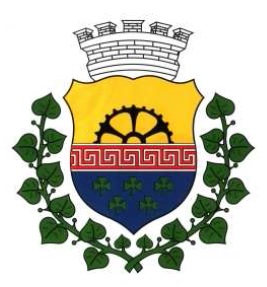 M Ě S T O   V E L K Ý   Š E N O VZASTUPITELSTVO MĚSTA VELKÝ ŠENOVObecně závazná vyhláška,o zákazu užívání návykových látek na vybraných veřejných prostranstvích, o zákazu používání hlučné zábavní pyrotechniky na vybraných místech jakož i o stanovení výjimečných případů, kdy doba nočního klidu je vymezena dobou kratší nebo při nichž nemusí být doba nočního klidu dodržována a o opatřeních ke zlepšení vzhledu veřejné zeleně
Zastupitelstvo města Velký Šenov na svém zasedání dne 23.1.2023 schválilo usnesením č. 89/23 vydání na základě ustanovení § 10 písm. a) a c) a § 84 odst. 2 písm. h) zákona č.128/2000 Sb. o obcích (obecní zřízení), ve znění pozdějších předpisů, a na základě § 5 odst. 7 zákona č. 251/2016 Sb., o některých přestupcích, ve znění pozdějších předpisů (dále jen „zákon o některých přestupcích“), tuto obecně závaznou vyhlášku (dále jen vyhláška): Článek 1Zákaz užívání návykových látek na vybraných veřejných prostranstvíchCílem tohoto článku vyhlášky při regulaci užívání návykových látek je ochrana dobrých mravů a bezpečnosti ve městě Velký Šenov (dále jen „město“) a výchova dětí a mladistvých k mravnímu životu.Návykovou látkou se pro účely této vyhlášky rozumí alkohol) a omamné a psychotropní látky a jiné látky s psychoaktivními účinky, jejichž užívání může vést nebo se podílet na vzniku a rozvoji duševních poruch a poruch chování, s výjimkou tabáku.Zakazuje se užívání návykových látek na vybraných místech veřejného prostranství) vymezených (textově i graficky) v příloze této vyhlášky.) Zákaz uvedený v odst. 3 se při užívání alkoholu nevztahuje na dny 1. ledna a 31. prosince každého kalendářního roku.Článek 2Zákaz používání hlučné zábavní pyrotechnikyCílem tohoto článku vyhlášky je zlepšení pohody bydlení a pobytu v otevřených prostorech v zastavěném území) města, a to přiměřeným omezením používání hlučné zábavní pyrotechniky, jakož i zmírnění takového omezení ve výjimečných případech, a to prostřednictvím stanovení konkrétních výjimek.Dlouhodobé hlukové zatížení životního prostředí a ochranu před hlukem, který svou velkou intenzitou a délkou trvání hlukové zátěže může ohrozit zdraví obyvatelstva, upravují zvláštní zákony.)Používání hlučné zábavní pyrotechniky je zakázáno na všech veřejných prostranstvích v zastavěném území města a dále na všech místech ve městě, pokud hluk v intenzitě způsobilé narušit veřejný pořádek přesáhne na veřejné prostranství nebo nemovitost jiné osoby nacházející se v zastavěném území města.Zákaz používání hlučné zábavní pyrotechniky neplatí:dne 31. prosince v době od 6:00 hodin do 24:00 hodin,dne 1. ledna v době od 0:00 do 2:00 hodin a od 6:00 do 22:00 hodin, dne 30. dubna od 20:00 hodin do 24:00 hodin.Článek 3Zrušení a zkrácení doby nočního kliduOchranu nočního klidu upravuje zvláštní zákon.)Předmětem této vyhlášky je zmírnění ochrany nočního klidu ve výjimečných případech, a to stanovením výjimečných případů, kdy doba nočního klidu je vymezena dobou kratší nebo při nichž nemusí být doba nočního klidu dodržována, s cílem udržení místních tradic a upevňování mezilidských vazeb skrze hlasité noční aktivity, které nelze, nebo není vždy vhodné, provozovat mimo dobu zákonem nastaveného nočního klidu.)Doba nočního klidu nemusí být dodržovánav noci z 31. prosince na 1. ledna,)v jednu noc v měsíci červenci, a to v takovou noc, ve které se konají Šenovské slavnosti.Doba nočního klidu je vymezena kratší dobou od 0:00 do 6:00 hodin v noci z 30. dubna na 1. května.)Článek 4Ochrana vzhledu veřejné zeleněCílem tohoto článku vyhlášky je vytvoření dalších podmínek pro ochranu veřejné zeleně nad rámec zákonných povinností), zejména přispět ke zlepšení jejího vzhledu. Na plochách veřejné zeleně je zakázáno:umísťovat plakáty a jiné informace;rozdělávat oheň;stanovat nebo nocovat;vysazovat nebo ošetřovat vegetaci;umísťovat jakékoliv materiály nebo předměty;vjíždět a stát vozidly nebo jejich částmi.Pravidlo stanovené v odst. 2 neplatí v případech, kdy k takovému užívání dá souhlas vlastník veřejného prostranství).Pravidlo stanovené v odst. 2 písm. f) neplatí rovněž pro vozidla zajišťující opravy, údržbu a čistotu veřejných prostranství, vozidla Policie ČR, Městské policie, Hasičského záchranného sboru ČR a Zdravotnické záchranné služby při výkonu služby a v dalších případech, kdy tak stanoví nebo umožní přímo zákon).Vlastník veřejné zeleně je povinen zajistit posekání travnatých ploch nejméně dvakrát za kalendářní rok, a to poprvé v období od 15. 4. do 30. 6. a podruhé v období od 1. 7. do 15. 9., přičemž mezi oběma sečemi musí být nejméně období 45 dnů). Dále vlastník veřejné zeleně zajistí odstranění posekané hmoty z posekaných ploch neprodleně po posekání, to neplatí pro sekání metodou mulčování).Článek 5Zrušovací ustanoveníZrušuje se obecně závazná vyhláška č. 1/2022, o zákazu užívání návykových látek na vybraných veřejných prostranstvích, o zákazu používání hlučné zábavní pyrotechniky na vybraných místech jakož i o výjimečném zrušení nebo zkrácení doby nočního klidu a o opatřeních ke zlepšení vzhledu veřejné zeleně, ze dne 20. 6. 2022.Článek 6ÚčinnostTato vyhláška nabývá účinnosti počátkem patnáctého dne následujícího po dni jejího vyhlášení.Příloha obecně závazné vyhlášky, o zákazu užívání návykových látek na vybraných veřejných prostranstvích, o zákazu používání hlučné zábavní pyrotechniky na vybraných místech jakož i o stanovení výjimečných případů, kdy doba nočního klidu je vymezena dobou kratší nebo při nichž nemusí být doba nočního klidu dodržována a o opatřeních ke zlepšení vzhledu veřejné zeleněSeznam vymezených míst veřejného prostranství, na kterých je zakázáno užívání návykových látek podle čl. 1 odst. 3 vyhlášky, včetně zákresů v mapách (v případě částí pozemků jsou tyto části specifikovány zákresem v mapě):Okolí základní školy (1. stupeň) - p. p. č. 1767/1 a p. p. č. 1767/2 (v obou případech neoplocená část před budovou školy) a část st. p. č. 185 (před vchodem), vše v k. ú. Velký Šenov. Okolí kostela – st. p. č. 469, p. p. č. 2517/2, p. p. č. 2568 (cesta) a p. p. č. 470/2 (park), vše v k. ú. Velký Šenov.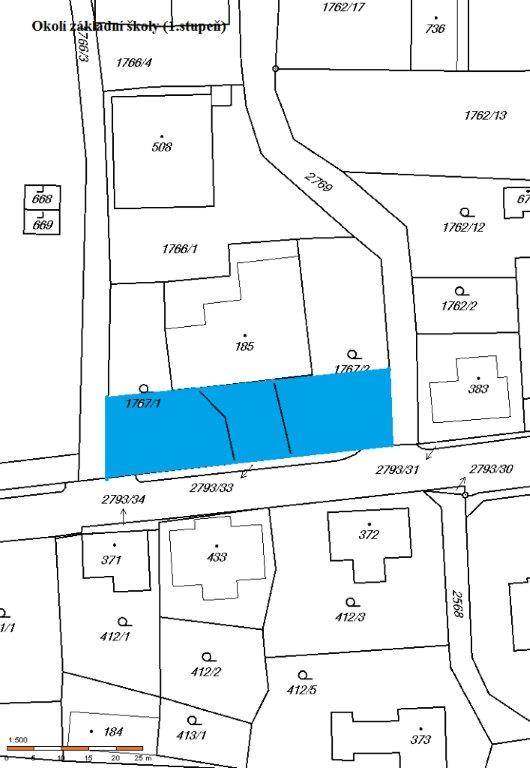 Okolí hřbitova a smuteční kaple – p. p. č. 1762/5, 6 a 11 a p. p. č. 2768/1 (komunikace), vše v k. ú. Velký Šenov.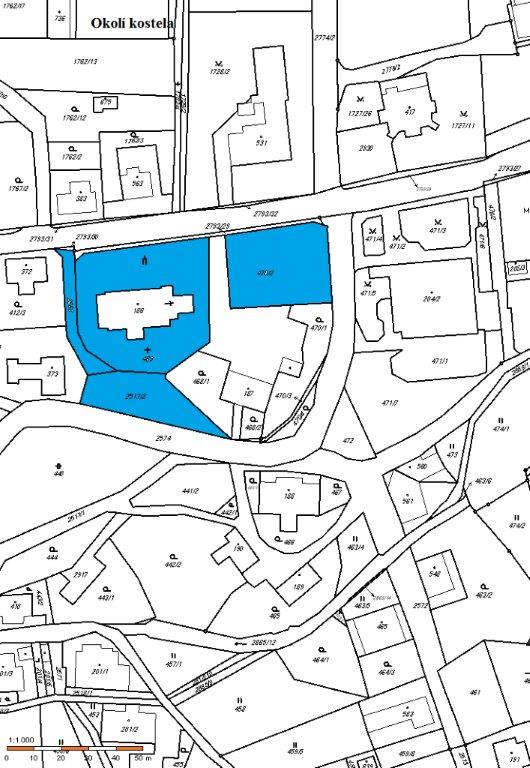 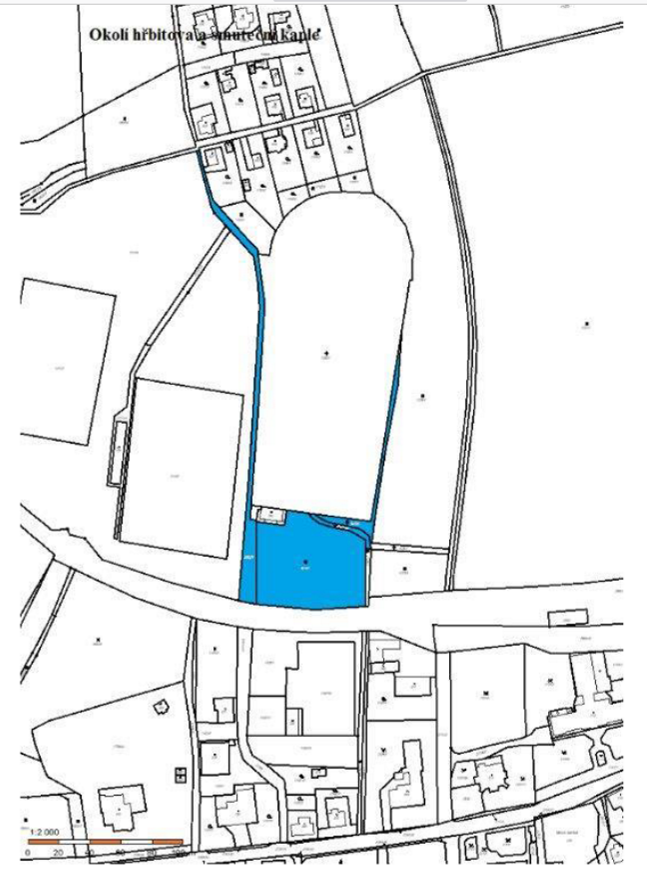 Okolí zdravotního střediska – veřejně přístupná část p. p. č. 1728/2 v k. ú. Velký Šenov.  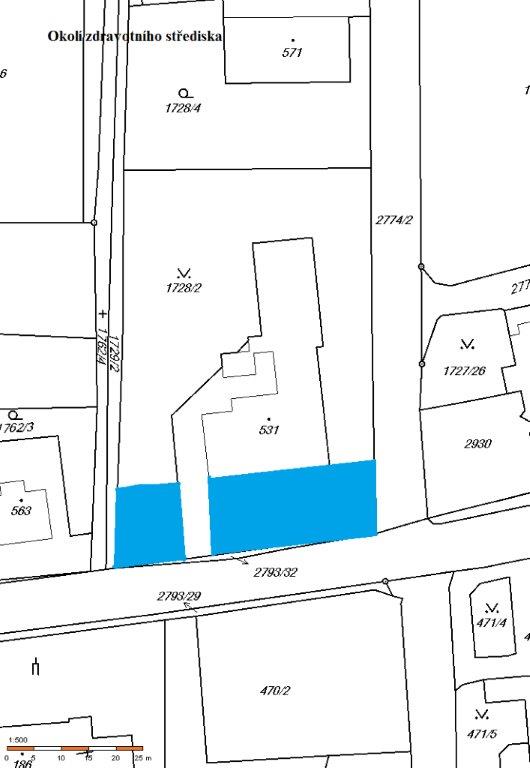 Okolí Městské úřadu Velký Šenov – p. p. č. 1727/11 (zeleň před budovou Městského úřadu Velký Šenov) a p. p. č. 1727/2 (park), vše v k. ú. Velký Šenov.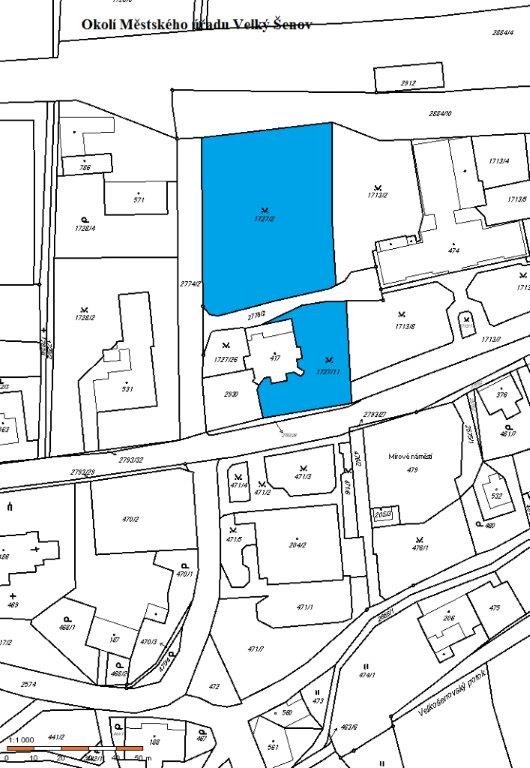 Okolí základní školy (2. stupeň) a pošty – p. p. č. 1713/3, 8 a 9 (parkové plochy před vstupem do budovy), p. p. č. 1713/7 (chodník a část komunikace před školou) a nezastavěná část st. p. č. 422 (okolí Pošty), vše v k. ú. Velký Šenov.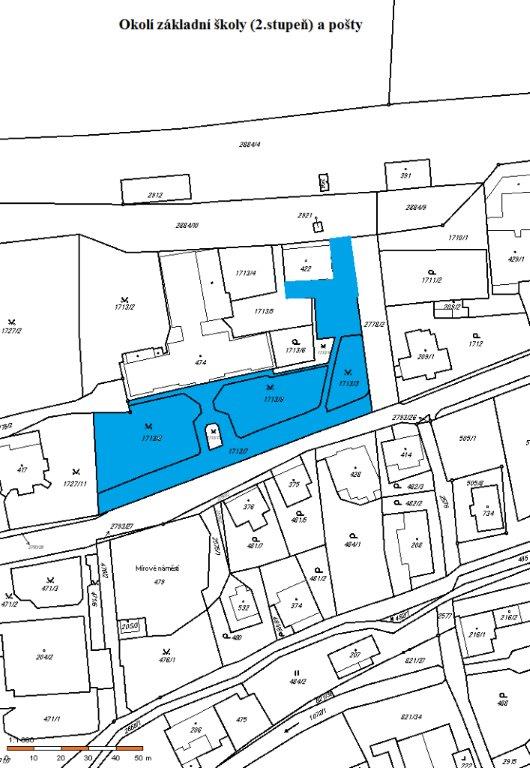 Náměstí a jeho okolí – p. p. č. 479, p. p. č. 476/1, p. p. č. 476/2, p. p. č. 2575/1 a 2, 2793/2 (chodník), veřejně přístupná část p. p. č. 481/7 (u večerky na náměstí), vše v k. ú. Velký Šenov.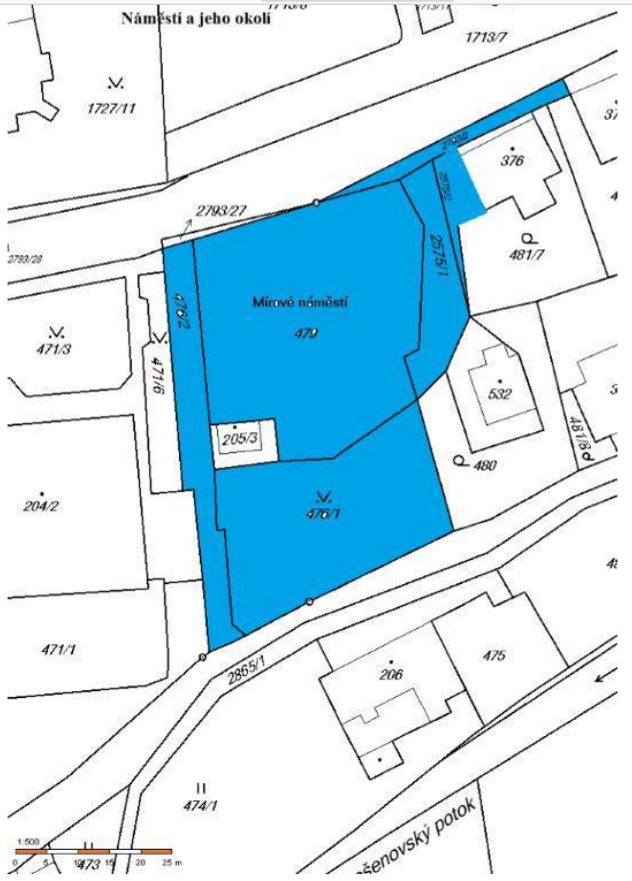 Prostor před nákupním střediskem – část p. p. č. 471/2, p. p. č. 471/3, 4 a 6, vše v k. ú. Velký Šenov.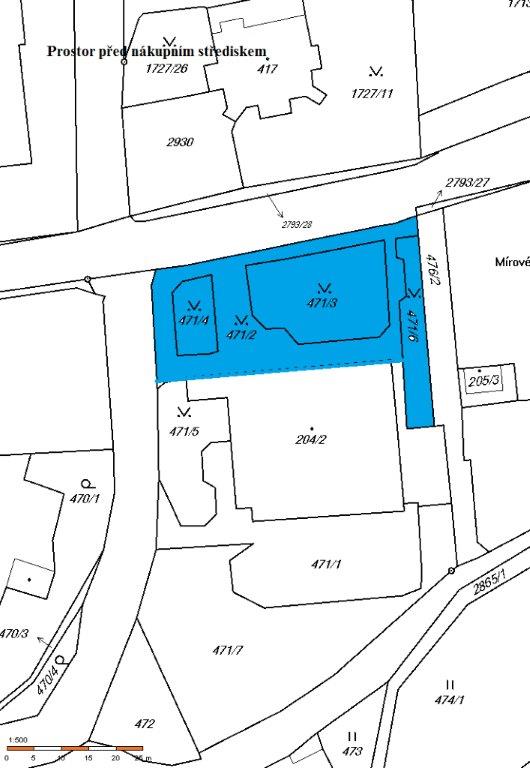 Okolí parku u kulturního centra – p. p. č. 505/1, p. p. č. 506/1, východní část p. p. č. 505/8 hraničící se st. parcelou č. 734, vše v k. ú. Velký Šenov.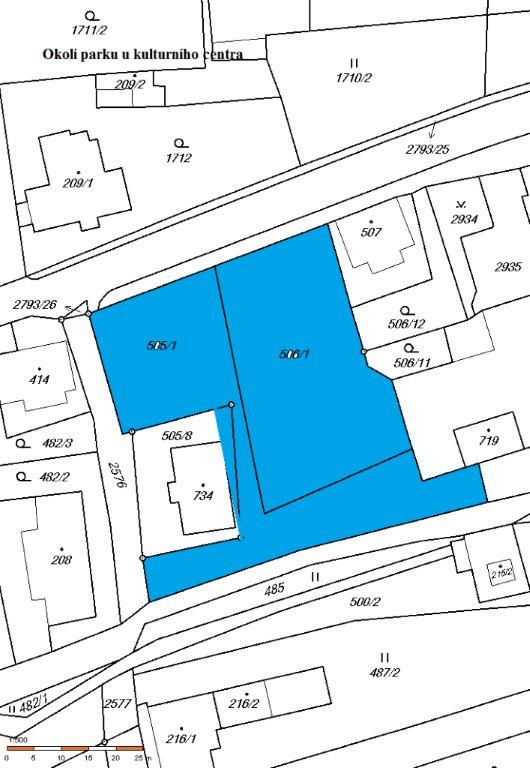 ________________________________________________________________Dušan VítastarostaVojtěch Plíšekmístostarosta